         ΚΑΤΑΤΑΚΤΗΡΙΕΣ ΕΞΕΤΑΣΕΙΣ 2023-24ΟΔΗΓΙΕΣ ΠΡΟΣ ΤΟΥΣ ΥΠΟΨΗΦΙΟΥΣ1)Ο αριθμός των εισακτέων πτυχιούχων ΑΕΙ, ΤΕΙ, ΑΣΠΑΙΤΕ, Εκκλησιαστικών Ακαδημιών, κάτοχοι πτυχίων διετούς και υπερδιετούς Κύκλου Σπουδών με Κατατακτήριες εξετάσεις στη Σχολή ΕΦΑΑ του 2023-24 είναι 17 και αποφοίτων ΙΕΚ και Μεταλυκειακού έτους-Τάξης Μαθητείας με πιστοποίηση από ΕΟΠΕΠ είναι 3.2)Οι υποψήφιοι υποχρεούνται να προσέλθουν στην αίθουσα που θα διενεργηθούν οι εξετάσεις τουλάχιστον μισή ώρα (30’) νωρίτερα. 3)Για την εξακρίβωση της ταυτότητάς του ο υποψήφιος προσκομίζει το δελτίο αστυνομικής ταυτότητας ή άλλο επίσημο έγγραφο.4)Η εξέταση θα γίνει σε ένα (1) θέμα (με υπο-ερωτήματα), για κάθε εξεταζόμενο μάθημα.5)Χρωματιστά μελάνια, εκτός του μπλε, ή οποιοδήποτε άλλο στοιχείο αναγνώρισης του γραπτού δοκιμίου, αποκλείουν το γραπτό από τη βαθμολόγηση.6)Κάθε υποψήφιος που εγκαταλείπει την αίθουσα παραδίδει το γραπτό του και δεν έχει δικαίωμα να επανέλθει για τη συνέχιση της εξέτασης. Κατ’ εξαίρεση και μόνο για λόγους υγείας, επιτρέπεται ολιγόλεπτη εγκατάλειψη της αίθουσας και μόνο με τη συνοδεία επιτηρητή.7)Δεν επιτρέπεται να εισέλθει ο υποψήφιος στην αίθουσα εξετάσεων έχοντας μαζί του βιβλία, τετράδια, σημειώματα ή άλλα αντικείμενα, καθώς και κινητά τηλέφωνα. Αν δεν τηρηθούν οι κανόνες αυτοί, ο υποψήφιος αποκλείεται από την εξέταση στο συγκεκριμένο μάθημα. 8)Η διάρκεια της εξέτασης σε κάθε εξεταζόμενο μάθημα έχει οριστεί από την αρμόδια Επιτροπή σε ενενήντα (90) λεπτά. Δεν επιτρέπεται η αποχώρηση από τις αίθουσες εξέτασης πριν από την πάροδο 45΄ από την διανομή των θεμάτων.9)Η κλίμακα βαθμολογίας ορίζεται από μηδέν (0) μέχρι και είκοσι (20).10)Η σειρά επιτυχίας των υποψηφίων καθορίζεται από το άθροισμα της βαθμολογίας όλων των εξεταζόμενων μαθημάτων, στη σειρά αυτή συμπεριλαμβάνονται όσοι έχουν συγκεντρώσει συνολική βαθμολογία τουλάχιστον τριάντα (30) μονάδες και με την προϋπόθεση ότι έχουν συγκεντρώσει 10 μονάδες τουλάχιστον σε καθένα από τα τρία εξεταζόμενα μαθήματα. 11)Επανεξέταση ή αναθεώρηση γραπτών δοκιμίων των υποψηφίων δεν επιτρέπεται. Υπάρχει όμως το δικαίωμα πρόσβασης στα γραπτά δοκίμια κατόπιν αίτησης του υποψηφίου. 12)Οι κατατασσόμενοι απαλλάσσονται από την γραπτή εξέταση των μαθημάτων του Προγράμματος Σπουδών, τα οποία εξετάστηκαν κατά τη συμμετοχή τους στις κατατακτήριες εξετάσεις, με την προϋπόθεση ότι βαθμολογήθηκαν τουλάχιστον με δέκα (10) σε κάθε ένα από αυτά. Όσον αφορά τα μαθήματα «Λειτουργική Ανατομική του Ανθρώπου» και «Θεωρία Αθλητικής Προπόνησης» απαραίτητη προϋπόθεση είναι και η επιτυχής παρακολούθηση των εργαστηρίων των μαθημάτων.Από τη Γραμματεία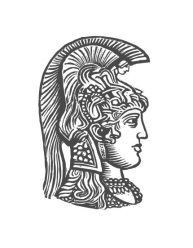 ΕΛΛΗΝΙΚΗ ΔΗΜΟΚΡΑΤΙΑΕθνικόν και ΚαποδιστριακόνΠανεπιστήμιον ΑθηνώνΣΧΟΛΗ ΕΠΙΣΤΗΜΗΣ ΦΥΣΙΚΗΣ ΑΓΩΓΗΣ & ΑΘΛΗΤΙΣΜΟΥΤΜΗΜΑ ΕΠΙΣΤΗΜΗΣ ΦΥΣΙΚΗΣ  ΑΓΩΓΗΣ & ΑΘΛΗΤΙΣΜΟΥΑθήνα 05-12-2023